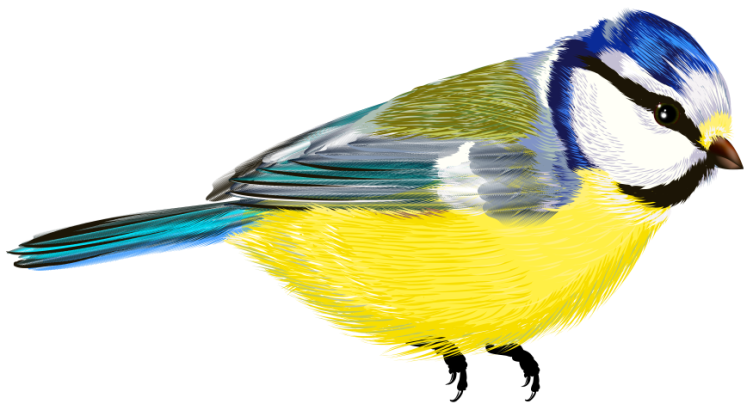 Международный день птиц отмечается 1 апреля.В нашей школе тоже празднуется этот день. Ученики рисуют птиц, делают поделки на эту тему и пишут рассказы и сочиняют стихотворения.Международный день птиц отмечается каждый год во всём мире. Появился он в конце ХІХ века в Америке. Буквально за несколько лет он стал очень быстро распространяться по разным странам. Этот праздник считается самым первым, появившимся в так называемом «экологическом календаре». Отмечать в Европе его начали уже в 1906 году. Добравшись в Россию, Международный день птиц получил большое признание. К тому моменту здесь уже была организована охрана пернатых. В начале ХХ века существовали десятки разнообразных комитетов, занимающихся этим делом. Одним словом, покровительство живой природе в России процветало. Ученицы 5 В класса тоже не остались в стороне и сочинили рассказ о птицах.Вот один из них:                                   «Наблюдение за воробьём»   Когда я шла в магазин, то я увидела много воробьёв и голубей. Они все улетели, но один из них не улетал. Я начала за ним наблюдать. Сначала он полетел в кормушку взял оттуда зёрнышко и полетел на крышу, склевал зёрнышко и полетел на провода, воробушек понаблюдал и полетел к колодцу погреться. Там было очень  много птиц. Когда я подошла к колодцу,  все птицы разлетелись, но этот воробушек остался. Я отложила кусочек хлебушка и  пошла домой.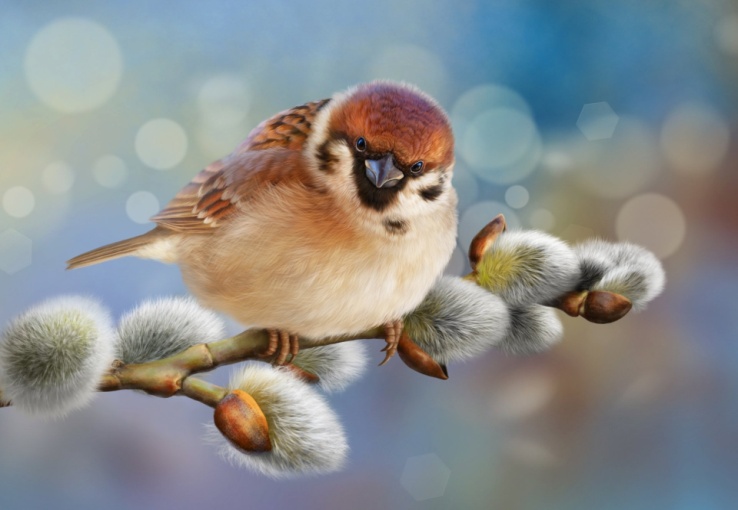 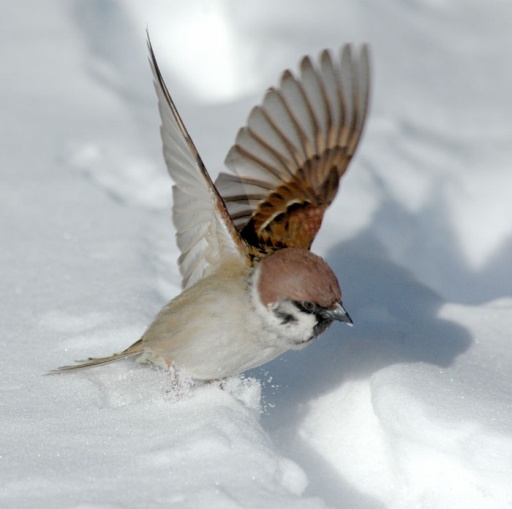 Наблюдение за голубем Когда я шла в школу,  я увидела много голубей. Они сидели на колодце и кушали. Я хотела к ним подойти,  но они улетели. Но остался один голубь. Он полетел на крышу дома. На крыше дома были воробьи. Я за ними наблюдала. Но потом в одну минуту все воробьи улетели, и остался один голубь. И потом он улетел обратно на колодец. А потом я пошла в школу, потому что я опаздывала. Но потом когда я шла со школы там, на колодец, опять налетели птицы. Мне очень понравился один голубь, он был такой красивый. Но у него на ножке была какая-то  леска, мне было его жалко. А потом пришла бабушка и спасла его.  Я обрадовалась, и мне было приятно.  Потом я пошла домой.Авторы статьи:  Беспалова Анастасия ,Максимова Даная, Стеквашова Анна                                                                                               5 В класс